§2653.  Reports to state sealerEvery dealer or repairman, within 10 days after the making of a repair, adjustment or the sale and delivery of a new, repaired, rebuilt, exchanged or used weighing or measuring device, shall notify, in writing, the state sealer, giving the name and address of the person, firm, copartnership, corporation or association for whom such repair has been made, or to whom a repaired, rebuilt, adjusted, exchanged or used weighing or measuring device has been sold or delivered. The dealer or repairman shall make a written statement that the same has been so altered, rebuilt or repaired as to conform to the standard specifications and regulations of the state sealer. Every dealer and repairman, registered pursuant to section 2651, shall submit to the state sealer the name and address of every person, firm, copartnership, corporation or association for whom weighing or measuring devices are adjusted, repaired, rebuilt or to whom a new, adjusted, repaired, rebuilt, exchanged or used weighing or measuring device has been sold or delivered.The State of Maine claims a copyright in its codified statutes. If you intend to republish this material, we require that you include the following disclaimer in your publication:All copyrights and other rights to statutory text are reserved by the State of Maine. The text included in this publication reflects changes made through the First Regular and First Special Session of the 131st Maine Legislature and is current through November 1, 2023
                    . The text is subject to change without notice. It is a version that has not been officially certified by the Secretary of State. Refer to the Maine Revised Statutes Annotated and supplements for certified text.
                The Office of the Revisor of Statutes also requests that you send us one copy of any statutory publication you may produce. Our goal is not to restrict publishing activity, but to keep track of who is publishing what, to identify any needless duplication and to preserve the State's copyright rights.PLEASE NOTE: The Revisor's Office cannot perform research for or provide legal advice or interpretation of Maine law to the public. If you need legal assistance, please contact a qualified attorney.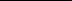 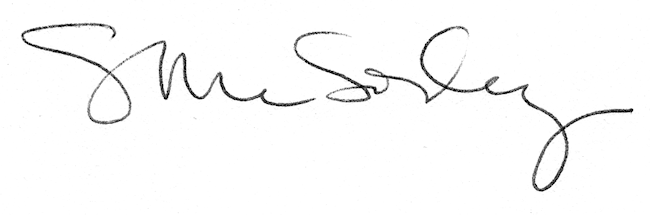 